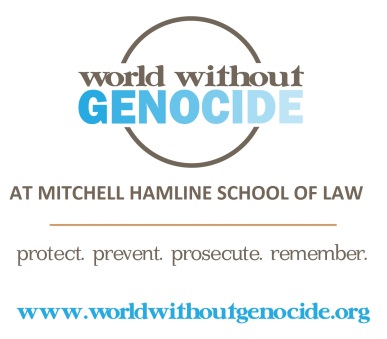 DistrictDear Representative, One in three Minnesota women will experience a rape crime by midlife, according to the Minnesota Coalition Against Sexual Assault (MNCASA). Sexual violence has become a public health crisis, and we need your support to end it.Sexual assault victims who undergo a forensic exam after an attack go through a rigorous process that takes up to six hours to complete. The evidence collected is known as a rape kit. This evidence can identify an unknown assailant, link crimes together, and identify serial offenders. However, far too often a decision is made not to process the data, leaving violent offenders in our communities able to re-offend.  Nearly twenty states have passed legislation requiring police departments to submit every rape kit for DNA testing. This has resulted in the indictments and convictions of thousands of rapists.It is time for justice for sexual assault survivors in Minnesota, prosecution for the perpetrators of this violence, and an end to this public health epidemic. I call on you to pass comprehensive legislation to require rape kit testing. This critical investment saves lives, prevents suffering, and makes Minnesota safer.Sincerely,Name (please print)_________________________________________Address, City, State_________________________________________Email address_________________________________________